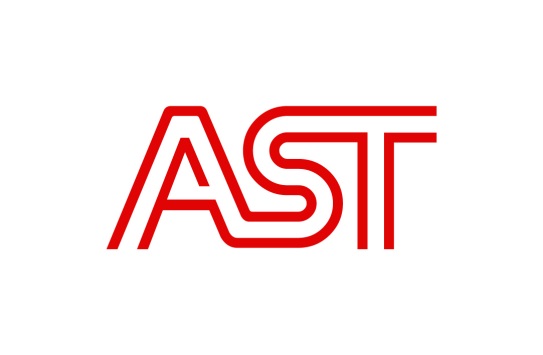 Tīkla pieslēguma prasības elektroenerģijas pārvades sistēmas lietotājiemAS “Augstsprieguma tīkls” priekšlikums vispārpiemērojamām prasībām elektroenerģijas pārvades sistēmas lietotājiem saskaņā ar Regulas 2016/1388 6.panta 1.punktu. Vispārpiemērojamās prasības pēc sabiedriskās apspriešanas tiks iesniegtas Sabiedrisko pakalpojumu regulēšanas komisijai apstiprināšanai.2018.gada 26.jūlijsVispārīgie jautājumiDokuments ir sastādīts saskaņā ar Komisijas 2016. gada 17. augusta Regulas 2016/1388 ar ko izveido tīkla kodeksu par pieprasījuma pieslēgumu, (turpmāk tekstā – Regula 2016/1388) 6.panta 1.punktu.Dokumentā pārvades sistēmas operators (turpmāk tekstā - PSO), koordinējoties ar sadales sistēmas operatoru (AS "Sadales tīkls") un citu valstu PSO ir noteicis prasības pārvades sistēmai pieslēgtām pieprasījumietaisēm, pārvades sistēmai pieslēgtām sadales ietaisēm, sadales sistēmām un pieprasījumvienībām saskaņā ar Regulu 2016/1388.Šajā Dokumentā minētās prasības piemēro elektroenerģijas pieprasījumietaisēm atbilstoši Regulas 2016/1388 3., 4., 5. un59. pantam.Šajā Dokumentā minētās prasības piemērojamas, ievērojot Regulu 2016/1388.Visas definīcijas un saīsinājumi izmantoti saskaņā ar Regulu 2016/1388.Vispārīgas prasības attiecībā uz frekvenciSaskaņā ar Regulas 2016/1388 12.panta 1.punktu pārvades sistēmai pieslēgtām pieprasījumietaisēm, pārvades sistēmai pieslēgtām sadales ietaisēm un sadales sistēmām jāspēj palikt pieslēgtām tīklam un darboties frekvences diapazonos un periodos:47,5–48,5Hz ne īsāk par 30 minūtēm;48,5–49,0Hz ne īsāk par 30 minūtēm;49,0–51,0Hz neierobežots;51,0–51,5Hz ne īsāk par 30 minūtēm.Vispārīgas prasības attiecībā uz spriegumuSaskaņā ar Regulas 2016/1388 13.panta 1.punktu, pārvades sistēmai pieslēgtām pieprasījumietaisēm, pārvades sistēmai pieslēgtām sadales ietaisēm un pārvades sistēmai pieslēgtām sadales sistēmām jāspēj palikt pieslēgtām tīklam un darboties sprieguma diapazonos un periodos, kuri norādīti 1.tabulā.1.tabulaSpriegumu diapazoni un darbības periodi1 – atsauces vērtība 1p.u. ir 330kV;2 - atsauces vērtība 1p.u. ir 110kV.Saskaņā ar Regulas 2016/1388 13.panta 7.punktu, attiecībā uz pārvades sistēmai pieslēgtām sadales sistēmām, kurās spriegums pieslēgumpunktā ir zem 110kV jāspēj palikt pieslēgtām tīklam un darboties sprieguma diapazonos un periodos, kuri ir norādīti 2. tabulā.2.tabulaSpriegumu diapazoni un darbības periodi1 – atsauces vērtība 1p.u. ir 6kV 2 - atsauces vērtība 1p.u. ir 10kV3 - atsauces vērtība 1p.u. ir 20kVPrasības attiecībā uz īsslēgumuSaskaņā ar Regulas 2016/1388 14.panta 1.punktu informāciju par maksimālās īsslēguma strāvas lielumiem pārvades tīkla pieslēguma punktos PSO izvieto un uztur savā interneta mājas lapā.Saskaņā ar Regulas 2016/1388 14.panta 2 .punktu PSO veic maksimālo un minimālo īsslēguma strāvu aplēses un informāciju par strāvu lielumiem iekļauj pieslēguma ierīkošanas tehniskajos noteikumos.Saskaņā ar Regulas 2016/1388 14.panta 4 .punktu iekārtai paredzēto maksimālo īsslēguma strāvas robežvērtību pieprasījumietaises īpašnieks vai sadales sistēmas operators norāda pieteikuma dokumentācijā pieprasījuma ietaises vai sadales ietaises pieslēguma ierīkošanai pie pārvades sistēmas vai esoša pieslēguma atļautās slodzes izmaiņām.Prasības attiecībā uz reaktīvo jauduSaskaņā ar Regulas 2016/1388 15.panta 1.punktu pārvades sistēmai pieslēgtām pieprasījumietaisēm un pārvades sistēmai pieslēgtām sadales sistēmām jāspēj saglabāt darbību stacionārā režīmā to pieslēgumpunktā reaktīvās jaudas diapazonā atbilstīgi šādiem nosacījumiem:pārvades sistēmai pieslēgtām pieprasījumietaisēm faktiskais reaktīvās jaudas diapazons importam un eksportam, nedrīkst būt lielāks par 48 % no to maksimālās importa jaudas vai maksimālās eksporta jaudas (atkarībā no tā, kura lielāka) jeb pārsniegt importa vai eksporta aktīvās jaudas koeficientu 0,9;pārvades sistēmai pieslēgtām sadales sistēmām faktiskais reaktīvās jaudas diapazons importam un eksportam, nedrīkst būt plašāks par:48 % (t. i., jaudas koeficientu 0,9) no maksimālās importa jaudas vai maksimālās eksporta jaudas (atkarībā no tā, kura lielāka) reaktīvās jaudas importēšanas (patēriņa) laikā;  un48 % (t. i., jaudas koeficientu 0,9) no maksimālās importa jaudas vai maksimālās eksporta jaudas (atkarībā no tā, kura lielāka) reaktīvās jaudas eksportēšanas (ražošanas) laikā.Neatkarīgi no 12.punktā noteiktajām prasībām attiecībā uz reaktīvo jaudu, pārvades sistēmai pieslēgtām pieprasījumietaisēm un pārvades sistēmai pieslēgtām sadales sistēmām, atbilstoši Latvijas Republikas normatīvajiem aktiem, var tikt piemērota maksa par reaktīvās enerģijas importu vai eksportu.Prasības releju aizsardzībai un automātikaiSaskaņā ar Regulas 2016/1388 16.panta 1.punktu, 4.punktu un 17.panta 1.punktu, 3.punktu  PSO norādot releju aizsardzību un automātiku ierīču iestatījumus ievēro šādus principus:Pārvades sistēmas pieslēguma iekārtai līdz pieslēguma robežai (līdz pieslēguma punktam), kur pārvades sistēmai pieslēgtas pieprasījumietaises vai sadales sistēmas,  releju aizsardzību un automātiku iestatījumus un iedarbes nosaka PSO;Pārvades sistēmai pieslēgtas pieprasījumietaises iekārtai vai pārvades sistēmai pieslēgtas sadales sistēmas iekārtai releju aizsardzību un automātiku iestatījumus un iedarbes nosaka pieslēgtas iekārtas īpašnieks;PSO iekārtai, pārvades sistēmai pieslēgtas pieprasījumietaises iekārtai un pārvades sistēmai pieslēgtas sadales sistēmas iekārtai jāparedz releju aizsardzības un automātikas, kas darbojas pie dažāda veida traucējumiem: pie īsslēgumiem, pie iekārtas nepieļaujamām strāvas pārslodzēm, pie nepilnfāzes darbības režīmiem, pie transformatoru un autotransformatoru nepieļaujamas pārierosmes (U/f funkcija), pie nepieļaujamiem pārspriegumiem, pie nesinhronas ar pārvades tīklu darbības, pie nepieļaujamām slodzes strāvas nesimetrijām;Pārvades sistēmai pieslēgtas pieprasījumietaises iekārtai un pārvades sistēmai pieslēgtas sadales sistēmas iekārtai jāparedz pamata releju aizsardzības un rezerves releju aizsardzības. Par pamata releju aizsardzībām tiek uzskatītas tādas aizsardzības, kas aizsargā pieslēgtu pievienojumu pie dažāda veida īsslēgumiem tajā bez laikiztures vai, kas ir vienīga pievienojuma aizsardzība pie konkrēta traucējuma veida. Pievienojuma rezerves releju aizsardzības tehniski iespējamā apjomā rezervē sava pievienojuma pamata releju aizsardzības, kā arī blakus elektrotīkla pievienojumu pamata un rezerves releju aizsardzības to atteikuma gadījumā;PSO iekārtai releju aizsardzību un automātiku iestatījumus un iedarbes PSO nosaka releju aizsardzību un automātiku iestatījumu kartēs;Pārvades sistēmai pieslēgtas pieprasījumietaises iekārtas un pārvades sistēmai pieslēgtas sadales sistēmas iekārtas īpašniekam jāparedz automātikas, kas nodrošina automātisko atslodzi pēc frekvences un automātisko atslodzi pēc sprieguma ar automātisko iekārtas atpakaļieslēgšanos, atjaunojoties frekvencei un spriegumam. Abu automātiku iestatījumus un atslēdzamas slodzes apjomus nosaka PSO, vienojoties par apjomiem ar iekārtas īpašnieku, ņemot vērā 18. punkta prasības;PSO un pieslēgtas iekārtas īpašnieks savstarpēji saskaņo releju aizsardzību un automātiku iestatījumus un iedarbes iekārtai, lai nodrošinātu  to savstarpēji selektīvu darbību pie 13.3. punktā norādītajiem traucējumiem pārvades tīklā un īpašnieka iekārtā;PSO un pieslēgtas iekārtas īpašnieka releju aizsardzībām jāatslēdz bez laikiztures īsslēgumi, kas izraisa pieslēguma punktā fāzes vai starpfāzes sprieguma efektīvās vērtības pazemināšanos līdz 0.6Unom un zemāk;Pieslēguma punkta iekārtas 110kV un 330kV jaudas slēdžiem, transformatoru un autotransformatoru vidējā un zemākā spriegumu jaudas slēdžiem jāparedz slēdžu bojājuma aizsardzība ar nostrādes laika iestatījumu ne lielāku par 0.15s;Releju aizsardzību iestatījumi jāizvēlas tā, lai nodrošinātu pieslēguma punkta iekārtu termisko noturību pie īsslēgumiem, virs transformatoru un autotransformatoru pieļaujamās pārierosmes (sprieguma/frekvences parametrs) novēršanu un virs iekārtas pieļaujamās strāvas pārslodzes atslēgšanu.Informācijas  apmaiņaSaskaņā ar Regulas 2016/1388 18.panta 1., 2. un 3.punktu informācijas apmaiņas standartus un iesniedzamos datus PSO izvieto un uztur savā interneta mājas lapā.Pieprasījuma atslēgšana un  atkalpieslēgšanaSaskaņā ar Regulas 2016/1388 19.panta 1.punktu, kas attiecas uz pieprasījuma atslēgšanu pie zemas frekvences, visām pārvades sistēmai pieslēgtām pieprasījumietaisēm, pārvades sistēmai pieslēgtām sadales sistēmām jābūt aprīkotām ar iekārtu ar funkcionālu spēju automātiski atslēgt 100% faktisko slodzi pie pazeminātas frekvences un atslēgšanās palaidi, kas balstīta uz zemas frekvences, kā arī zemas frekvences un frekvences izmaiņas ātruma apvienojumu. Iekārtā jāparedz iespēja izmainīt nostrādes iestatījumus diapazonā 47-50Hz ar soli ne lielāku par 0.05Hz un izveidot slodzes atslēgšanu pa pakāpēm. Šajā iekārtā jāaktivizē šī funkcija vismaz 65% faktiskās slodzes pieprasījuma ietaišu atslēgšanai. Iestatījumus un iedarbes PSO, koordinējoties ar pārvades sistēmai pieslēgtu sadales sistēmu operatoriem vai pārvades sistēmai pieslēgtas pieprasījumietaises īpašnieku, norāda releju aizsardzību un automātiku iestatījuma kartēs.Saskaņā ar Regulas 2016/1388 19.panta 2.punktu, attiecībā uz funkcionālajām spējām atslēgt pieprasījumu pie zema sprieguma, pārvades sistēmai pieslēgtām pieprasījumietaisēm, pārvades sistēmai pieslēgtām sadales sistēmām jābūt aprīkotām ar iekārtu ar funkcionālu spēju automātiski atslēgt 100% faktisko slodzi pie zema sprieguma. Šajā iekārtā jāaktivizē šī funkcija vismaz 65% faktiskās slodzes pieprasījuma ietaišu atslēgšanai, ja spriegums pieslēguma punktā ir mazāks par 0.9p.u. Iestatījumus un iedarbes PSO, koordinējoties ar pārvades sistēmai pieslēgtu sadales sistēmu operatoriem vai pārvades sistēmai pieslēgtas pieprasījumietaises īpašniekiem, norāda releju aizsardzības un automātiku iestatījuma kartēs.Saskaņā ar Regulas 2016/1388 19.panta 4.punktu visām pārvades sistēmai pieslēgtām pieprasījumietaisēm un pārvades sistēmai pieslēgtām sadales sistēmām apstākļus, attiecībā uz spēju atkalpieslēgties pēc atslēgšanas vai atslēgties, PSO norāda releju aizsardzību un automātiku iestatījumu kartēs, ievērojot šādus principus:pieprasījumietaišu un sadales sistēmu pievienojumu automātiska atpakaļieslēgšana, pieļaujama, kad pieslēguma punktā frekvence ir diapazonā no 49.0Hz līdz 51.0Hz un spriegums pieslēguma punktā ir diapazonā, kas atbilst darbības periodam "neierobežots" atbilstoši 7. un 8.punktam;pieprasījumietaišu un sadales sistēmu pievienojumu automātiskas atpakaļieslēgšanas laika iestatījumus nosaka PSO tā, lai sprieguma atjaunošana pieslēguma punktā notiktu pēc bojājuma pārvades tīklā pazušanas;ierīkojot pieslēgumu pieprasījuma ietaises īpašniekam un sadales sistēmas operatoram jāparedz visas nepieciešamās iekārtas, lai nodrošinātu 18.1. un 18.2. punktu prasības.Jaudas kvalitāteSaskaņā ar Regulas 2016/1388 20.pantu pārvades sistēmai pieslēgtas pieprasījumietaises īpašnieki un pārvades sistēmai pieslēgtas sadales sistēmas operatori nodrošina, ka to pieslēgums tīklam nerada noteiktus traucējumus vai svārstības tīkla barošanas spriegumā pieslēguma punktā saskaņā ar standartu LVS EN 50160.Saskaņā ar Regulas 2016/1388 22.panta 3.punktu informāciju par ekspluatācijas paziņošanas procedūras kārtību  PSO publicē savā interneta mājas lapā.Īpaši noteikumi pieprasījumvienībām, kas nodrošina pieprasījumreakciju aktīvās jaudas kontrolei, reaktīvās jaudas kontrolei un pārvades ierobežojumu pārvarēšanaiSaskaņā ar Regulas 2016/1388 28.panta 2.punktu pieprasījumvienībām, kas nodrošina pieprasījumreakciju aktīvās jaudas kontrolei, pieprasījumreakciju reaktīvās jaudas kontrolei vai pieprasījumreakciju pārvades ierobežojumu pārvarēšanai, vai nu individuāli, vai – ja vienība neietilpst pārvades sistēmai pieslēgtā pieprasījumietaisē – kolektīvi kā trešās personas izveidota pieprasījumagregāta daļai  ir jāatbilst šādām  prasībām:Saskaņā ar Regulas 2016/1388 28.panta 2.punkta c) apakšpunktu jāspēj darboties visā sistēmas normālas darbības sprieguma diapazonā pieslēgumpunktā kā norādīts 7 un 8.punktā; Saskaņā ar Regulas 2016/1388 28.panta 2.punkta f) apakšpunktu jāspēj pielāgot savu jaudas patēriņu periodā, kurš ir noteikts Balansēšanas tirgus noteikumos (Baltic Balancing Market Rules).Saskaņā ar Regulas 2016/1388 28.panta 2.punkta i) apakšpunktu paziņošanas kārtību attiecībā uz pieprasījumreakcijas spējas modifikāciju norāda pakalpojuma līgumā.Saskaņā ar Regulas 2016/1388 28.panta 2.punkta k) apakšpunktu attiecībā uz frekvences izmaiņas ātruma izturētspēju pieprasījumvienībām jāspēj palikt pieslēgtām tīklam un darboties līdz iedarbojas tīkla sprieguma pazušanas aizsardzība. Kā tīkla sprieguma pazušanas aizsardzība jāizmanto frekvences izmaiņas ātruma aizsardzība ar nostrādes iestatījumu 2.5Hz/s. Mērīšanas intervālam jābūt ne lielākam par 500ms.Īpaši noteikumi pieprasījumvienībām, kas nodrošina pieprasījumreakciju sistēmas frekvences kontroleiSaskaņā ar Regulas 2016/1388 29.panta 2.punkta d) apakšpunktu frekvencnoteiktas reakcijas nestrādes zona ir ±200mHz.Saskaņā ar Regulas 2016/1388 29.panta 2.punkta e) apakšpunktu maksimālā frekvences novirze, uz kuru jāreaģē, ir -1.0Hz un +1.5Hz no nominālās vērtības 50,00 Hz.Atbilstības testi un nodošana ekspluatācijāAtbilstības testi jāveic saskaņā ar Regulu 2016/1388. Papildus prasības sistēmas operatori un PSO nenosaka. Atbilstības testi un to veikšanas kārtība noteikta Sabiedrisko pakalpojumu regulēšanas komisijas 2013. gada 26. jūnija padomes lēmumā Nr.1/4 "Tīkla kodekss elektroenerģijas nozarē ".Nodošana ekspluatācijā jāveic saskaņā ar Regulu 2016/1388, Sabiedrisko pakalpojumu regulēšanas komisijas 2013. gada 26. jūnija padomes lēmumu Nr.1/4 " Tīkla kodekss elektroenerģijas nozarē " un Sabiedrisko pakalpojumu regulēšanas komisijas 2018. gada 27. marta padomes lēmuma Nr.1/7 “Sistēmas pieslēguma noteikumi elektroenerģijas sistēmas dalībniekiem” noteikumiem. Papildus prasības SO nenosaka.Noslēguma jautājumiSistēmas operatori  un PSO saskaņā ar Regulas 2016/1388 6. panta 7. punktu ir tiesīgi ierosināt Sabiedrisko pakalpojumu regulēšanas komisijai veikt grozījumus šajā Dokumentā noteiktajās prasībās.PSO pārskata šo Dokumentu attiecībā uz visām pārvades sistēmai pieslēgtām pieprasījumietaisēm, pārvades sistēmai pieslēgtāmām sadales sistēmāmām (arī esošajām), kuras ietekmē frekvences stabilitāti, ja mainās Latvijas elektroenerģijas pārvades sistēmas sinhronizācijas zona. Visas nepieciešamās izmaiņas šajā Dokumentā PSO iesniedz Sabiedrisko pakalpojumu regulēšanas komisijai apstiprināšanai.Sinhronā zona, spriegumsSprieguma diapazonsDarbības periodsBaltija, 330kV0,90–1,097p.u.1NeierobežotsBaltija, 330kV1,097–1,15p.u.1Ne mazāk par 20 minūtēmBaltija, 110kV0,90–1,118p.u.2NeierobežotsBaltija, 110kV1,118–1,15p.u.2Ne mazāk par 20 minūtēmSpriegums pieslēguma punktā  zem 110kVSprieguma diapazonsDarbības periods6kV0.85-1.1p.u.1Neierobežots6kV1.1-1.2p.u.1Ne mazāk par 3 minūtēm10kV0.85-1.1p.u.2Neierobežots10kV1.1-1.2p.u.2Ne mazāk par 3 minūtēm20kV0.85-1.1p.u.3Neierobežots20kV1.1-1.2p.u.3Ne mazāk par 3 minūtēm